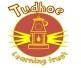 Tudhoe Learning Trust  Strategic Governance Model 2022/23  Tudhoe Learning Trust  Strategic Governance Model 2022/23  Tudhoe Learning Trust  Strategic Governance Model 2022/23  Director Name  Appointed  Category  Committee  Accountability  Business /  Pecuniary Interests  (Declarations taken annually)  Attendance at Directors Meetings 2022/2023  Attendance at Directors Meetings 2022/2023  Attendance at Directors Meetings 2022/2023  Director Name  Appointed  Category  Committee  Accountability  Business /  Pecuniary Interests  (Declarations taken annually)  Autumn Term  Spring Term  Summer Term  Mr Ivan Whitfield  26/10/12  Member appointed Chair of  Directors  Audit  Strategic leadership  Son employed by Trust01  0Mr Jim Smith  26/10/12  Member appointed Director  Chief Executive Officer  Executive Headteacher  Audit  Strategic and operational leadership, school improvement  Daughter employed by Trust1  1  1  Mr David Collings  08/12/17  Member appointed Director  Audit  Strategic leadership  None  1  1  0  Mrs Vivienne Ingleton  13/07/18  Member appointed Director  n/a  Strategic leadership  Son works for Trust 1  1  1  Mrs Irene Cochrane 01/07/20 Member appointed DirectorDeputy Chair of DirectorsAudit Strategic leadership None 1 1 1 Mr Richard Coulson27/05/21 Resigned 15/02/2023Member appointed Directorn/a     Strategic leadershipNone000Mr Damian Groark01/04/2022Member appointed Directorn/aStrategic LeadershipNone111Mrs Gillian Pigott  24/03/14  Employee  n/a  Finance, Business, Development  None  1  1  1  Miss Laura Parker  7/02/2022  Employee  n/a  Human Resources, Safeguarding  None  1  1  1  